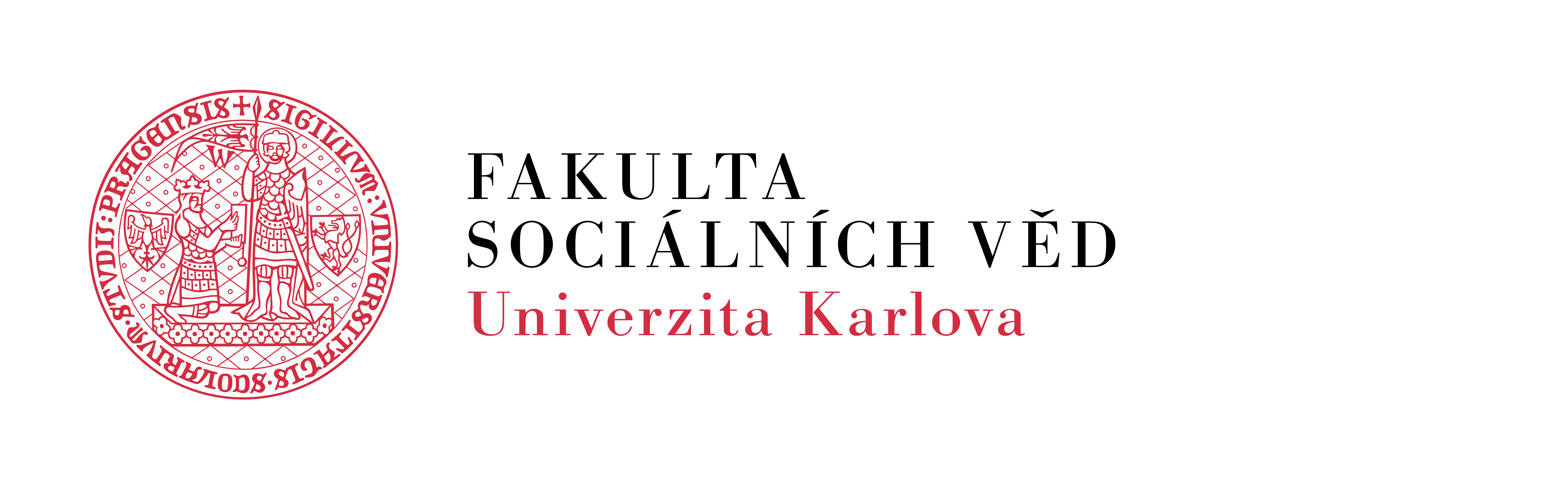 Návrh na přiznání odměnyReward ProposalHrazeno z:	     Funded from:   	     Jméno, příjmení, titul pracovníka:	                 First name and surname, title:	     Pracovník útvaru:	     Department:	     (v případě dvou a více úvazků, uveďte prosím kód střediska)(in case of two or more jobs, please state the code of the center) L    AP    VP    THP Lecturer    Academician    Researcher    TEW                                   Navrhovaná odměna:	      KčProposed reward:		      KčTyp odměny:                  měsíční (jednorázová)      čtvrtletní      pololetní       ročníReward type:                  monthly (one-time)           quarterly     biannual        annualHodnocené  období:	                                                                   Judged period:	      Zdůvodnění návrhu /  Grounds for the proposal: Datum / Date:                                                                             ………………………………………..                               ...............................................................................                 příkazce operace                                                              ředitel institutu / vedoucí oddělení            Operation Commander                                                          the Director / Head of Department……………………………………….                   správce rozpočtu                                                         Budget Administrator                                                           Doporučuji / I recommend:                                                    ...............................................................................                                                                            		   tajemník fakulty (pouze u THP pozic)						Faculty Secretary (only for TEW positions) Schvaluji / I approve:                                                             ...............................................................................                                                                                                                                                         děkan fakulty / the Dean of the FacultyOdměna je navrhována dle zákona č.262/2006 Sb. ZP, ve znění pozdějších předpisů, a podle vnitřního mzdového předpisu Univerzity Karlovy.The remuneration is proposed in accordance with Act No. 262/2006 Coll. ZP, as amended, and in accordance with the internal wage regulations of Charles University.